ESCOLA _________________________________DATA:_____/_____/_____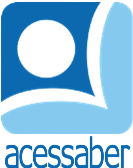 PROF:_______________________________________TURMA:___________NOME:________________________________________________________O Passeio	Um grupo de amigos foi passear em um parque de diversões.	Todas as compras realizadas neste parque são realizadas através de fichas, por isso antes de entrar no parque cada um comprou 40 fichas, que custam R$ 5,00 cada uma. 	Ao entrar no parque foram avisados que todos as atrações custavam 2 fichas, por pessoa.	Depois de passar o dia se divertindo, decidiram comprar algumas lembrancinhas. Como foram em todos os brinquedos juntos todos estavam com 20 fichas cada. Ao entrarem na loja observaram os itens a venda e começaram a escolher o que levar.Boné 	3 fichasUrsinho 2 fichasColar 4 fichasBoneca 2 fichasRelógio 4 fichasFones	 3 fichasRespondaLaís comprou um boné e um ursinho de pelúcia. Quantas fichas ela gastou?R: Mateus comprou 2 bonés. Quantas fichas ele gastou?R: Gabi comprou um colar e uma boneca. Quantas fichas ela gastou?R: Samuel comprou um relógio e um ursinho de pelúcia. Quantas fichas ele gastou?R: Danilo comprou 2 relógios. Quantas fichas ele gastou?R: Maiara comprou fones de ouvido e um boné. Quantas fichas ela gastou?R: Quem gastou mais fichas, nos presentes? R: .Quanto dinheiro cada um gastou com os presentes?Se uma pessoa decidisse comprar um item de cada, quantas fichas ela precisaria? E quanto dinheiro ela gastaria?R: Laís: Mateus: Gabi: Samuel: Danilo Maiara 